Studijski programi za koje se organizuje: Fakultet političkih nauka – Akademski master studijski program za sticanje diplome: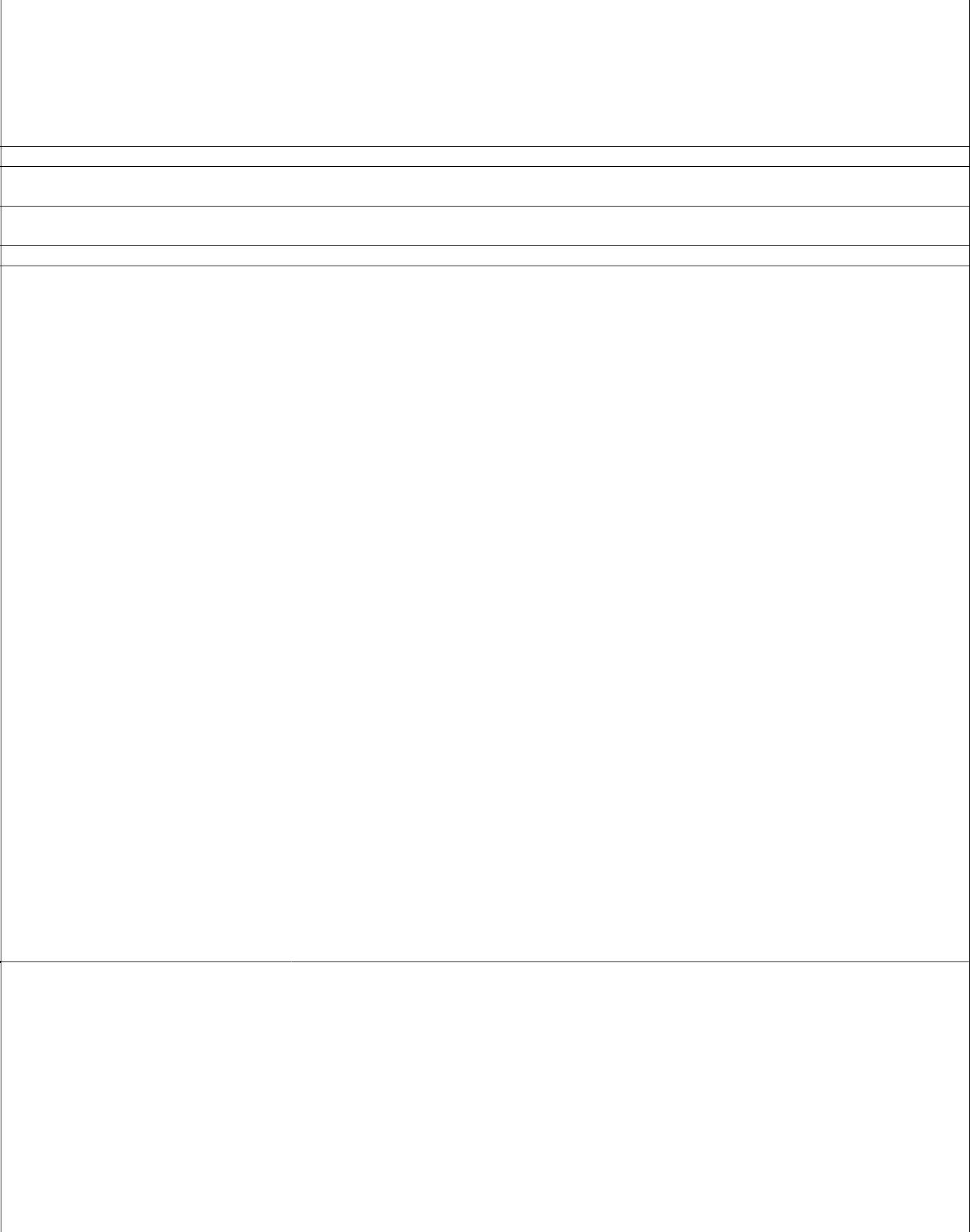 MAGISTRA POLITIČKIH NAUKA (Studije traju 4 semestara, 120 ECTS kredita)Uslovljenost drugim predmetima: Nema uslova za prijavljivanje i slušanje predmetaCiljevi izučavanja predmeta: Predmet ima za cilj da osposobi studenta za razumijevanje istorije spoljne politike i diplomatije Crne GoreIme i prezime nastavnika i saradnika: dr Radoslav Raspopović, naučni savjetnik – nastavnik, Metod nastave i savladanja gradiva: Predavanja, vježbe, konsultacije, razgovori, testoviSadržaj predmeta:Studenti su obavezni da pohađaju nastavu i u njoj aktivno učestvuju, kao i da u toku semestra rade oba kolokvijuma. Studenti koji žele da na završnom ispitu dobiju ocjene A i B moraju pripremiti dodatnu literaturu.Studenti za seminarski rad mogu osmisliti temu van spiska, u dogovoru sa predmetnim nastavnikom. 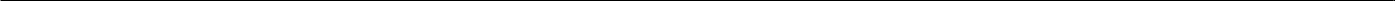 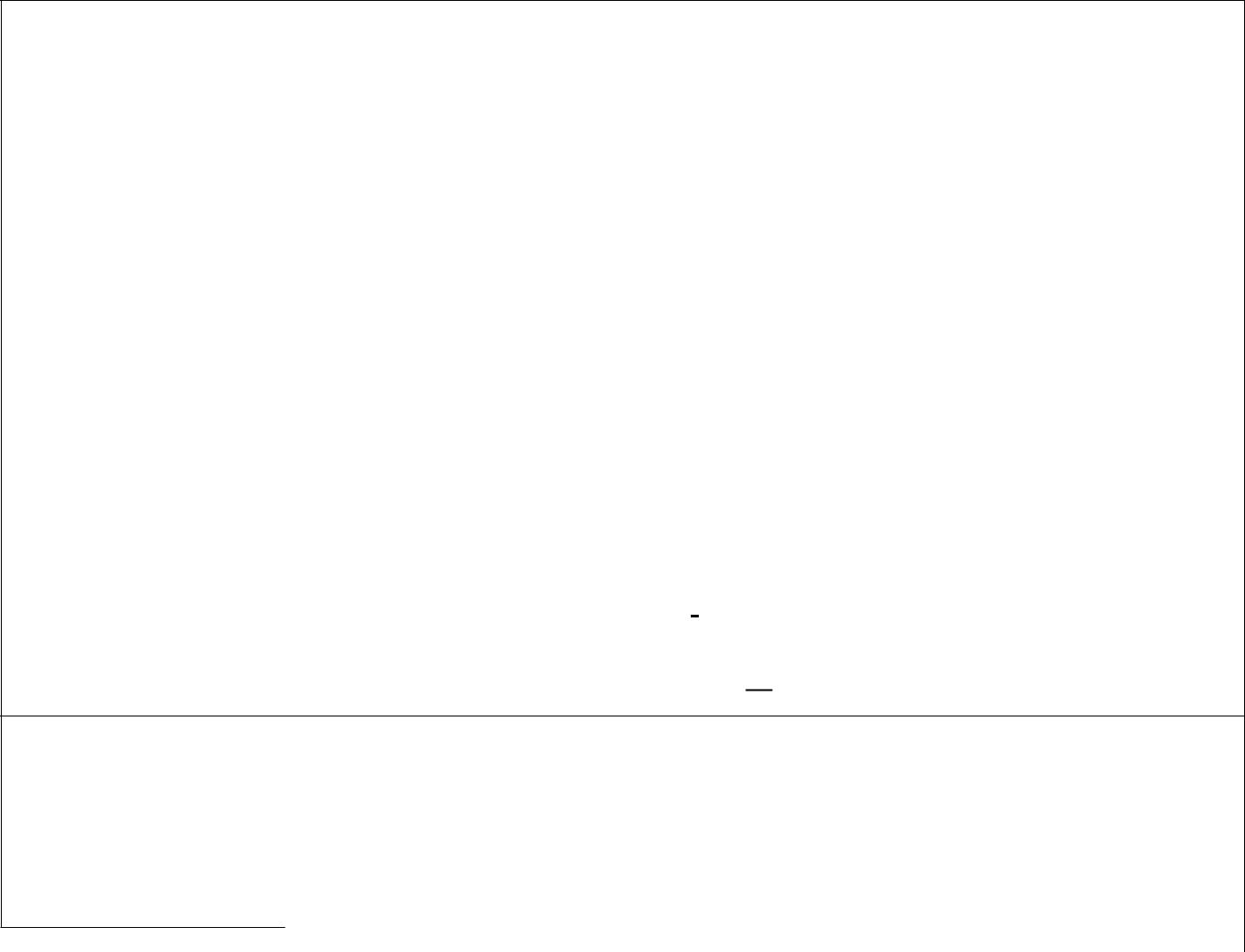 Literatura: dr Radoslav Raspopović, Diplomatija Crne Gore 1711-1918, Podgorica 2009.Dodatna literatura: dr Đorđije Lopičič, Studije i ogledi o diplomatiji Crne Gore; Beograd 2006; prof. dr. Gavro Perazić, mr Radoslav Raspopović, Međunarodni ugovori Crne Gore 1878-1918, Zbornik dokumenata sa komentarom, Podgorica 1992; Džon Tredvej, Soko i orao,- Crna Gora i Austro-Ugarska, Podgorica 2005; Marija Todorova, Imaginarni Bakan, Beograd 2001; dr Radoslav Raspopović, Ruski konzulat u Kotoru i Crna Gora 1804-1806, Podgorica 2005, isti: Crna Gora i Rusija, Ogledi i eseji, Beograd –Podgorica 2005; dr Branko Pavićević, Istorija Crne Gore, knjiga 4, tom I i II, Podgorica 2005; isi: Stvaranje crnogorske države, Beograd 1955; dr Radoman Jovanović, Crna Gora i velike sile, Titograd 1983; dr Novak Ražnatović, Crna Gora i Berlinski kongres, Cetinje 1979, dr Novica Rakočević, Crna Gora i Austro-Ugarska 1903-1914; isti: Crna Gora u Prvom svjetskom ratu, dr Saša Knežević, Crna Gora i Velika Britanija, Podgorica 2003; dr Dimitrije-Dimo Vujović, Crna Gora i Francuska 1860-1914, Cetinje 1971; dr Dragoljub R. Živojinović, Italija i Crna Gora 1914 -1925; Beograd 1988; isti: Nevoljni saveznici 1914-1918, Beograd 2004; isti: Kraj Kraljevine Crne Gore, Beograd 2003; Memoari: Nikole Petrovića; Gavra Vukovića; Rada Turova Plameca; Nika Hajdukovića; Kenedi, Robert Dž, Od Cetinja do Vindzora, Podgorica, 2008, Roberts, Elizabeth, Realm of the Black Mountain, London, Hurst & Company, 2007; Lekić, Dušan, Spoljna politika Petra I Petrovića Njegoša : (1784-1830), Cetinje, Narodna knjiga, 1950; Rovinskij, Pavel Apolonovič,Zapisi o Crnoj Gori,Podgorica: CID, 2001; Stevenson, Francis S, Istorija Crne Gore, Podgorica : CID, 2001; Vojinović,Perko,Crnogorska inteligencija:(od polovine XVIII vijeka do 1918. godine), Titograd: Istorijski institut SR Crne Gore; Nikšić: Univerzitetska riječ, 1989; Dašić, Miomir, Ogledi iz istorije Crne Gore: (studije o događajima od kraja XVIII vijeka do 1918),Podgorica: Istorijski institut Crne Gore, 2000,Berlinski kongres 1878, fototipsko izdanje teksta Ugovora na francuskom jeziku, s prevodom odredaba o Crnoj Gori, izdavač: Istorijski institut Crne Gore, priredio i pogovor napisao Radoslav Raspopović, Podgorica 2009,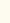 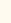 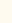 Crna Gora i SAD u dokumentima nacionalnog arhiva u Vašingtonu 1905-1918, Zbornik dokumenata s uvodnom studijom, priredio dr Radoslav Raspopović. Izdavač Istorijski institut, Podgorica, 2010, Crna Gora i Rusija, Materijali za istoriju odnosa Crne Gore i Rusije u periodu vladavine crnogorskih mitropolita Save i Vasilija Petrovića 1742-1766, priredio dr Radoslav Raspopović, Istorijski instiitut, Podgorica – Moskva, 2012, Crna Gora i Francuska, Dipolomatija u izbjeglištvu – Dokumenti iz diplomatskog arhiva kralja Nikole i crnogorskih vlada u egzilu knj. I i II, priredio dr Radoslav Raspopović, Istorijski institut Crne Gore, Podgorica 2014, Crna Gora i Bugarska u dokumentima Centralnog državnog arhiva Republike Bugarske, tom I (1897-1908), Nacionalni istorijski muzej u Sofiji i SANUS u Podgorici, Podgorica – Sofija, 2015, Crna Gora i Njemacki Rajh, Dokumenti iz Politickog arhiva sluzbe inostranih poslova u Berlinu 1906-1910,Tom I, Univerzitet Crne Gore, Institut für Ost- und Südosteuropaforschung- Regensburg, Podgorica 2016.Oblici provjere znanja i ocjenjivanje:Dva testa po 25 poena (ukupno 40)Završni ispit (usmeni) 50 poenaPrelazna ocjena se dobija ako se kumulativno sakupi najmanje 51 poen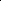 Naziv predmeta:  Istorija diplomatije Crne GoreNaziv predmeta:  Istorija diplomatije Crne GoreNaziv predmeta:  Istorija diplomatije Crne GoreŠifraStatus predmetaSemestarBroj ECTS kreditaFondpredmetačasovaObavezniII73P+1VPripremna nedjeljaPriprema i upis semestraPriprema i upis semestraPriprema i upis semestraPriprema i upis semestraPriprema i upis semestraPriprema i upis semestraPriprema i upis semestraPriprema i upis semestraPriprema i upis semestraI nedjeljaUvodni čas - Predmet nastave istorije diplomatije Crne GoreUvodni čas - Predmet nastave istorije diplomatije Crne GoreUvodni čas - Predmet nastave istorije diplomatije Crne GoreUvodni čas - Predmet nastave istorije diplomatije Crne GoreUvodni čas - Predmet nastave istorije diplomatije Crne GoreUvodni čas - Predmet nastave istorije diplomatije Crne GoreUvodni čas - Predmet nastave istorije diplomatije Crne GoreUvodni čas - Predmet nastave istorije diplomatije Crne GoreUvodni čas - Predmet nastave istorije diplomatije Crne GoreUvodni čas - Predmet nastave istorije diplomatije Crne GoreUvodni čas - Predmet nastave istorije diplomatije Crne GoreUvodni čas - Predmet nastave istorije diplomatije Crne GoreUvodni čas - Predmet nastave istorije diplomatije Crne GoreUvodni čas - Predmet nastave istorije diplomatije Crne GoreUvodni čas - Predmet nastave istorije diplomatije Crne GoreUvodni čas - Predmet nastave istorije diplomatije Crne GoreUvodni čas - Predmet nastave istorije diplomatije Crne GoreUvodni čas - Predmet nastave istorije diplomatije Crne GoreII nedjeljaPočetni oblici diplomatskog djelovanja Crne Gore u XVIIII vPočetni oblici diplomatskog djelovanja Crne Gore u XVIIII vPočetni oblici diplomatskog djelovanja Crne Gore u XVIIII vPočetni oblici diplomatskog djelovanja Crne Gore u XVIIII vPočetni oblici diplomatskog djelovanja Crne Gore u XVIIII vPočetni oblici diplomatskog djelovanja Crne Gore u XVIIII vPočetni oblici diplomatskog djelovanja Crne Gore u XVIIII vPočetni oblici diplomatskog djelovanja Crne Gore u XVIIII vPočetni oblici diplomatskog djelovanja Crne Gore u XVIIII vPočetni oblici diplomatskog djelovanja Crne Gore u XVIIII vPočetni oblici diplomatskog djelovanja Crne Gore u XVIIII vPočetni oblici diplomatskog djelovanja Crne Gore u XVIIII vPočetni oblici diplomatskog djelovanja Crne Gore u XVIIII vPočetni oblici diplomatskog djelovanja Crne Gore u XVIIII vPočetni oblici diplomatskog djelovanja Crne Gore u XVIIII vPočetni oblici diplomatskog djelovanja Crne Gore u XVIIII vPočetni oblici diplomatskog djelovanja Crne Gore u XVIIII vPočetni oblici diplomatskog djelovanja Crne Gore u XVIIII vIII nedjeljaUspostavljanje osnova državnosti i promjena međunarodnog položaja Crne Gore u XIX vijekuUspostavljanje osnova državnosti i promjena međunarodnog položaja Crne Gore u XIX vijekuUspostavljanje osnova državnosti i promjena međunarodnog položaja Crne Gore u XIX vijekuUspostavljanje osnova državnosti i promjena međunarodnog položaja Crne Gore u XIX vijekuUspostavljanje osnova državnosti i promjena međunarodnog položaja Crne Gore u XIX vijekuUspostavljanje osnova državnosti i promjena međunarodnog položaja Crne Gore u XIX vijekuUspostavljanje osnova državnosti i promjena međunarodnog položaja Crne Gore u XIX vijekuUspostavljanje osnova državnosti i promjena međunarodnog položaja Crne Gore u XIX vijekuUspostavljanje osnova državnosti i promjena međunarodnog položaja Crne Gore u XIX vijekuUspostavljanje osnova državnosti i promjena međunarodnog položaja Crne Gore u XIX vijekuUspostavljanje osnova državnosti i promjena međunarodnog položaja Crne Gore u XIX vijekuUspostavljanje osnova državnosti i promjena međunarodnog položaja Crne Gore u XIX vijekuUspostavljanje osnova državnosti i promjena međunarodnog položaja Crne Gore u XIX vijekuUspostavljanje osnova državnosti i promjena međunarodnog položaja Crne Gore u XIX vijekuUspostavljanje osnova državnosti i promjena međunarodnog položaja Crne Gore u XIX vijekuUspostavljanje osnova državnosti i promjena međunarodnog položaja Crne Gore u XIX vijekuUspostavljanje osnova državnosti i promjena međunarodnog položaja Crne Gore u XIX vijekuUspostavljanje osnova državnosti i promjena međunarodnog položaja Crne Gore u XIX vijekuIV nedjeljaOblici stalnog diplomatsko-konzularnog predstavljanja Crne Gore u periodu konstituisanja državeOblici stalnog diplomatsko-konzularnog predstavljanja Crne Gore u periodu konstituisanja državeOblici stalnog diplomatsko-konzularnog predstavljanja Crne Gore u periodu konstituisanja državeOblici stalnog diplomatsko-konzularnog predstavljanja Crne Gore u periodu konstituisanja državeOblici stalnog diplomatsko-konzularnog predstavljanja Crne Gore u periodu konstituisanja državeOblici stalnog diplomatsko-konzularnog predstavljanja Crne Gore u periodu konstituisanja državeOblici stalnog diplomatsko-konzularnog predstavljanja Crne Gore u periodu konstituisanja državeOblici stalnog diplomatsko-konzularnog predstavljanja Crne Gore u periodu konstituisanja državeOblici stalnog diplomatsko-konzularnog predstavljanja Crne Gore u periodu konstituisanja državeOblici stalnog diplomatsko-konzularnog predstavljanja Crne Gore u periodu konstituisanja državeOblici stalnog diplomatsko-konzularnog predstavljanja Crne Gore u periodu konstituisanja državeOblici stalnog diplomatsko-konzularnog predstavljanja Crne Gore u periodu konstituisanja državeOblici stalnog diplomatsko-konzularnog predstavljanja Crne Gore u periodu konstituisanja državeOblici stalnog diplomatsko-konzularnog predstavljanja Crne Gore u periodu konstituisanja državeOblici stalnog diplomatsko-konzularnog predstavljanja Crne Gore u periodu konstituisanja državeOblici stalnog diplomatsko-konzularnog predstavljanja Crne Gore u periodu konstituisanja državeOblici stalnog diplomatsko-konzularnog predstavljanja Crne Gore u periodu konstituisanja državeOblici stalnog diplomatsko-konzularnog predstavljanja Crne Gore u periodu konstituisanja državeV nedjeljaAd hoc - diplomatija Crne Gore u periodu stvaranja državeAd hoc - diplomatija Crne Gore u periodu stvaranja državeAd hoc - diplomatija Crne Gore u periodu stvaranja državeAd hoc - diplomatija Crne Gore u periodu stvaranja državeAd hoc - diplomatija Crne Gore u periodu stvaranja državeAd hoc - diplomatija Crne Gore u periodu stvaranja državeAd hoc - diplomatija Crne Gore u periodu stvaranja državeAd hoc - diplomatija Crne Gore u periodu stvaranja državeAd hoc - diplomatija Crne Gore u periodu stvaranja državeAd hoc - diplomatija Crne Gore u periodu stvaranja državeAd hoc - diplomatija Crne Gore u periodu stvaranja državeAd hoc - diplomatija Crne Gore u periodu stvaranja državeAd hoc - diplomatija Crne Gore u periodu stvaranja državeAd hoc - diplomatija Crne Gore u periodu stvaranja državeAd hoc - diplomatija Crne Gore u periodu stvaranja državeAd hoc - diplomatija Crne Gore u periodu stvaranja državeAd hoc - diplomatija Crne Gore u periodu stvaranja državeAd hoc - diplomatija Crne Gore u periodu stvaranja državeVI nedjeljaI test; Međunarodno priznanje Crne Gore kao pretpostavka sticanja punog kapaciteta u diplomatskomI test; Međunarodno priznanje Crne Gore kao pretpostavka sticanja punog kapaciteta u diplomatskomI test; Međunarodno priznanje Crne Gore kao pretpostavka sticanja punog kapaciteta u diplomatskomI test; Međunarodno priznanje Crne Gore kao pretpostavka sticanja punog kapaciteta u diplomatskomI test; Međunarodno priznanje Crne Gore kao pretpostavka sticanja punog kapaciteta u diplomatskomI test; Međunarodno priznanje Crne Gore kao pretpostavka sticanja punog kapaciteta u diplomatskomI test; Međunarodno priznanje Crne Gore kao pretpostavka sticanja punog kapaciteta u diplomatskomI test; Međunarodno priznanje Crne Gore kao pretpostavka sticanja punog kapaciteta u diplomatskomI test; Međunarodno priznanje Crne Gore kao pretpostavka sticanja punog kapaciteta u diplomatskompredstavljanju – period moderne diplomatijepredstavljanju – period moderne diplomatijepredstavljanju – period moderne diplomatijepredstavljanju – period moderne diplomatijepredstavljanju – period moderne diplomatijepredstavljanju – period moderne diplomatijepredstavljanju – period moderne diplomatijepredstavljanju – period moderne diplomatijepredstavljanju – period moderne diplomatijeVII nedjeljaInstitucionalna razvijenost unutrašnjih organa za za međunarodno predstavljanje poslije sticanja nezavisnostiInstitucionalna razvijenost unutrašnjih organa za za međunarodno predstavljanje poslije sticanja nezavisnostiInstitucionalna razvijenost unutrašnjih organa za za međunarodno predstavljanje poslije sticanja nezavisnostiInstitucionalna razvijenost unutrašnjih organa za za međunarodno predstavljanje poslije sticanja nezavisnostiInstitucionalna razvijenost unutrašnjih organa za za međunarodno predstavljanje poslije sticanja nezavisnostiInstitucionalna razvijenost unutrašnjih organa za za međunarodno predstavljanje poslije sticanja nezavisnostiInstitucionalna razvijenost unutrašnjih organa za za međunarodno predstavljanje poslije sticanja nezavisnostiInstitucionalna razvijenost unutrašnjih organa za za međunarodno predstavljanje poslije sticanja nezavisnostiInstitucionalna razvijenost unutrašnjih organa za za međunarodno predstavljanje poslije sticanja nezavisnostiCrne Gore;Crne Gore;Crne Gore;Crne Gore;Crne Gore;Crne Gore;Crne Gore;Crne Gore;Crne Gore;VIII nedjeljaPopravni I test; Sedentarna diplomatija Crne Gore poslije 1878.Popravni I test; Sedentarna diplomatija Crne Gore poslije 1878.Popravni I test; Sedentarna diplomatija Crne Gore poslije 1878.Popravni I test; Sedentarna diplomatija Crne Gore poslije 1878.Popravni I test; Sedentarna diplomatija Crne Gore poslije 1878.Popravni I test; Sedentarna diplomatija Crne Gore poslije 1878.Popravni I test; Sedentarna diplomatija Crne Gore poslije 1878.Popravni I test; Sedentarna diplomatija Crne Gore poslije 1878.Popravni I test; Sedentarna diplomatija Crne Gore poslije 1878.Popravni I test; Sedentarna diplomatija Crne Gore poslije 1878.Popravni I test; Sedentarna diplomatija Crne Gore poslije 1878.Popravni I test; Sedentarna diplomatija Crne Gore poslije 1878.Popravni I test; Sedentarna diplomatija Crne Gore poslije 1878.Popravni I test; Sedentarna diplomatija Crne Gore poslije 1878.Popravni I test; Sedentarna diplomatija Crne Gore poslije 1878.Popravni I test; Sedentarna diplomatija Crne Gore poslije 1878.Popravni I test; Sedentarna diplomatija Crne Gore poslije 1878.Popravni I test; Sedentarna diplomatija Crne Gore poslije 1878.IX nedjeljaDiplomatska predstavništva stranih država u Crnoj Gori i diplomatsko zastupanje Crne GoreDiplomatska predstavništva stranih država u Crnoj Gori i diplomatsko zastupanje Crne GoreDiplomatska predstavništva stranih država u Crnoj Gori i diplomatsko zastupanje Crne GoreDiplomatska predstavništva stranih država u Crnoj Gori i diplomatsko zastupanje Crne GoreDiplomatska predstavništva stranih država u Crnoj Gori i diplomatsko zastupanje Crne GoreDiplomatska predstavništva stranih država u Crnoj Gori i diplomatsko zastupanje Crne GoreDiplomatska predstavništva stranih država u Crnoj Gori i diplomatsko zastupanje Crne GoreDiplomatska predstavništva stranih država u Crnoj Gori i diplomatsko zastupanje Crne GoreDiplomatska predstavništva stranih država u Crnoj Gori i diplomatsko zastupanje Crne GoreDiplomatska predstavništva stranih država u Crnoj Gori i diplomatsko zastupanje Crne GoreDiplomatska predstavništva stranih država u Crnoj Gori i diplomatsko zastupanje Crne GoreDiplomatska predstavništva stranih država u Crnoj Gori i diplomatsko zastupanje Crne GoreDiplomatska predstavništva stranih država u Crnoj Gori i diplomatsko zastupanje Crne GoreDiplomatska predstavništva stranih država u Crnoj Gori i diplomatsko zastupanje Crne GoreDiplomatska predstavništva stranih država u Crnoj Gori i diplomatsko zastupanje Crne GoreDiplomatska predstavništva stranih država u Crnoj Gori i diplomatsko zastupanje Crne GoreDiplomatska predstavništva stranih država u Crnoj Gori i diplomatsko zastupanje Crne GoreDiplomatska predstavništva stranih država u Crnoj Gori i diplomatsko zastupanje Crne GoreX nedjeljaKonzularna služba Crne Gore u periodu poslije Berlinskog kongresaKonzularna služba Crne Gore u periodu poslije Berlinskog kongresaKonzularna služba Crne Gore u periodu poslije Berlinskog kongresaKonzularna služba Crne Gore u periodu poslije Berlinskog kongresaKonzularna služba Crne Gore u periodu poslije Berlinskog kongresaKonzularna služba Crne Gore u periodu poslije Berlinskog kongresaKonzularna služba Crne Gore u periodu poslije Berlinskog kongresaKonzularna služba Crne Gore u periodu poslije Berlinskog kongresaKonzularna služba Crne Gore u periodu poslije Berlinskog kongresaKonzularna služba Crne Gore u periodu poslije Berlinskog kongresaKonzularna služba Crne Gore u periodu poslije Berlinskog kongresaKonzularna služba Crne Gore u periodu poslije Berlinskog kongresaKonzularna služba Crne Gore u periodu poslije Berlinskog kongresaKonzularna služba Crne Gore u periodu poslije Berlinskog kongresaKonzularna služba Crne Gore u periodu poslije Berlinskog kongresaKonzularna služba Crne Gore u periodu poslije Berlinskog kongresaKonzularna služba Crne Gore u periodu poslije Berlinskog kongresaKonzularna služba Crne Gore u periodu poslije Berlinskog kongresaXI nedjeljaAd-hoc diplomatija Crne Gore 1878-1914.Ad-hoc diplomatija Crne Gore 1878-1914.Ad-hoc diplomatija Crne Gore 1878-1914.Ad-hoc diplomatija Crne Gore 1878-1914.Ad-hoc diplomatija Crne Gore 1878-1914.Ad-hoc diplomatija Crne Gore 1878-1914.Ad-hoc diplomatija Crne Gore 1878-1914.Ad-hoc diplomatija Crne Gore 1878-1914.Ad-hoc diplomatija Crne Gore 1878-1914.Ad-hoc diplomatija Crne Gore 1878-1914.Ad-hoc diplomatija Crne Gore 1878-1914.Ad-hoc diplomatija Crne Gore 1878-1914.Ad-hoc diplomatija Crne Gore 1878-1914.Ad-hoc diplomatija Crne Gore 1878-1914.Ad-hoc diplomatija Crne Gore 1878-1914.Ad-hoc diplomatija Crne Gore 1878-1914.Ad-hoc diplomatija Crne Gore 1878-1914.Ad-hoc diplomatija Crne Gore 1878-1914.XII nedjeljaDometi diplomatije Crne Gore u oblasti ugovorne aktivnosti i rad na stvaranju vojnopolitičkih savezaDometi diplomatije Crne Gore u oblasti ugovorne aktivnosti i rad na stvaranju vojnopolitičkih savezaDometi diplomatije Crne Gore u oblasti ugovorne aktivnosti i rad na stvaranju vojnopolitičkih savezaDometi diplomatije Crne Gore u oblasti ugovorne aktivnosti i rad na stvaranju vojnopolitičkih savezaDometi diplomatije Crne Gore u oblasti ugovorne aktivnosti i rad na stvaranju vojnopolitičkih savezaDometi diplomatije Crne Gore u oblasti ugovorne aktivnosti i rad na stvaranju vojnopolitičkih savezaDometi diplomatije Crne Gore u oblasti ugovorne aktivnosti i rad na stvaranju vojnopolitičkih savezaDometi diplomatije Crne Gore u oblasti ugovorne aktivnosti i rad na stvaranju vojnopolitičkih savezaDometi diplomatije Crne Gore u oblasti ugovorne aktivnosti i rad na stvaranju vojnopolitičkih savezaDometi diplomatije Crne Gore u oblasti ugovorne aktivnosti i rad na stvaranju vojnopolitičkih savezaDometi diplomatije Crne Gore u oblasti ugovorne aktivnosti i rad na stvaranju vojnopolitičkih savezaDometi diplomatije Crne Gore u oblasti ugovorne aktivnosti i rad na stvaranju vojnopolitičkih savezaDometi diplomatije Crne Gore u oblasti ugovorne aktivnosti i rad na stvaranju vojnopolitičkih savezaDometi diplomatije Crne Gore u oblasti ugovorne aktivnosti i rad na stvaranju vojnopolitičkih savezaDometi diplomatije Crne Gore u oblasti ugovorne aktivnosti i rad na stvaranju vojnopolitičkih savezaDometi diplomatije Crne Gore u oblasti ugovorne aktivnosti i rad na stvaranju vojnopolitičkih savezaDometi diplomatije Crne Gore u oblasti ugovorne aktivnosti i rad na stvaranju vojnopolitičkih savezaDometi diplomatije Crne Gore u oblasti ugovorne aktivnosti i rad na stvaranju vojnopolitičkih savezaXIII nedjeljaII test; Diplomatija Crne Gore u Balkanskim ratovimaII test; Diplomatija Crne Gore u Balkanskim ratovimaII test; Diplomatija Crne Gore u Balkanskim ratovimaII test; Diplomatija Crne Gore u Balkanskim ratovimaII test; Diplomatija Crne Gore u Balkanskim ratovimaII test; Diplomatija Crne Gore u Balkanskim ratovimaII test; Diplomatija Crne Gore u Balkanskim ratovimaII test; Diplomatija Crne Gore u Balkanskim ratovimaII test; Diplomatija Crne Gore u Balkanskim ratovimaII test; Diplomatija Crne Gore u Balkanskim ratovimaII test; Diplomatija Crne Gore u Balkanskim ratovimaII test; Diplomatija Crne Gore u Balkanskim ratovimaII test; Diplomatija Crne Gore u Balkanskim ratovimaII test; Diplomatija Crne Gore u Balkanskim ratovimaII test; Diplomatija Crne Gore u Balkanskim ratovimaII test; Diplomatija Crne Gore u Balkanskim ratovimaII test; Diplomatija Crne Gore u Balkanskim ratovimaII test; Diplomatija Crne Gore u Balkanskim ratovimaXIV nedjeljaDiplomatija Crne Gore u Prvom svjetskom ratuDiplomatija Crne Gore u Prvom svjetskom ratuDiplomatija Crne Gore u Prvom svjetskom ratuDiplomatija Crne Gore u Prvom svjetskom ratuDiplomatija Crne Gore u Prvom svjetskom ratuDiplomatija Crne Gore u Prvom svjetskom ratuDiplomatija Crne Gore u Prvom svjetskom ratuDiplomatija Crne Gore u Prvom svjetskom ratuDiplomatija Crne Gore u Prvom svjetskom ratuDiplomatija Crne Gore u Prvom svjetskom ratuDiplomatija Crne Gore u Prvom svjetskom ratuDiplomatija Crne Gore u Prvom svjetskom ratuDiplomatija Crne Gore u Prvom svjetskom ratuDiplomatija Crne Gore u Prvom svjetskom ratuDiplomatija Crne Gore u Prvom svjetskom ratuDiplomatija Crne Gore u Prvom svjetskom ratuDiplomatija Crne Gore u Prvom svjetskom ratuDiplomatija Crne Gore u Prvom svjetskom ratuXV nedjeljaPopravni II kolokvijumPopravni II kolokvijumPopravni II kolokvijumPopravni II kolokvijumPopravni II kolokvijumPopravni II kolokvijumPopravni II kolokvijumPopravni II kolokvijumPopravni II kolokvijumPopravni II kolokvijumPopravni II kolokvijumPopravni II kolokvijumPopravni II kolokvijumPopravni II kolokvijumPopravni II kolokvijumPopravni II kolokvijumPopravni II kolokvijumPopravni II kolokvijumXVI nedjeljaPočetak ispitnog rokaPočetak ispitnog rokaPočetak ispitnog rokaPočetak ispitnog rokaPočetak ispitnog rokaPočetak ispitnog rokaPočetak ispitnog rokaPočetak ispitnog rokaPočetak ispitnog rokaZavršni ispit: u dogovoru sa studentimaZavršni ispit: u dogovoru sa studentimaZavršni ispit: u dogovoru sa studentimaZavršni ispit: u dogovoru sa studentimaZavršni ispit: u dogovoru sa studentimaZavršni ispit: u dogovoru sa studentimaZavršni ispit: u dogovoru sa studentimaZavršni ispit: u dogovoru sa studentimaZavršni ispit: u dogovoru sa studentimaOPTEREĆENJE STUDENATAOPTEREĆENJE STUDENATAOPTEREĆENJE STUDENATAOPTEREĆENJE STUDENATAOPTEREĆENJE STUDENATAOPTEREĆENJE STUDENATAOPTEREĆENJE STUDENATAU semestruNastava i završni ispit: (10 sati 40 minuta) x 16 = 170 sati 40 minutaNastava i završni ispit: (10 sati 40 minuta) x 16 = 170 sati 40 minutaNastava i završni ispit: (10 sati 40 minuta) x 16 = 170 sati 40 minutaNastava i završni ispit: (10 sati 40 minuta) x 16 = 170 sati 40 minutaNastava i završni ispit: (10 sati 40 minuta) x 16 = 170 sati 40 minutaNastava i završni ispit: (10 sati 40 minuta) x 16 = 170 sati 40 minutaNastava i završni ispit: (10 sati 40 minuta) x 16 = 170 sati 40 minutaNeophodne pripreme prije početka semestra (administracija, upis, ovjera): 2x (10 sati iNeophodne pripreme prije početka semestra (administracija, upis, ovjera): 2x (10 sati iNeophodne pripreme prije početka semestra (administracija, upis, ovjera): 2x (10 sati iNeophodne pripreme prije početka semestra (administracija, upis, ovjera): 2x (10 sati iNeophodne pripreme prije početka semestra (administracija, upis, ovjera): 2x (10 sati iNeophodne pripreme prije početka semestra (administracija, upis, ovjera): 2x (10 sati iNeophodne pripreme prije početka semestra (administracija, upis, ovjera): 2x (10 sati i40 minuta) = 21 sat i 20 minuta40 minuta) = 21 sat i 20 minuta40 minuta) = 21 sat i 20 minuta40 minuta) = 21 sat i 20 minuta40 minuta) = 21 sat i 20 minuta40 minuta) = 21 sat i 20 minuta40 minuta) = 21 sat i 20 minutaUkupno opterećenje za predmet: 8x30 = 240 satiUkupno opterećenje za predmet: 8x30 = 240 satiUkupno opterećenje za predmet: 8x30 = 240 satiUkupno opterećenje za predmet: 8x30 = 240 satiUkupno opterećenje za predmet: 8x30 = 240 satiUkupno opterećenje za predmet: 8x30 = 240 satiUkupno opterećenje za predmet: 8x30 = 240 satiDopunski rad: za pripremu ispita u popravnom ispitnom roku, uključujući i polaganjeDopunski rad: za pripremu ispita u popravnom ispitnom roku, uključujući i polaganjeDopunski rad: za pripremu ispita u popravnom ispitnom roku, uključujući i polaganjeDopunski rad: za pripremu ispita u popravnom ispitnom roku, uključujući i polaganjeDopunski rad: za pripremu ispita u popravnom ispitnom roku, uključujući i polaganjeDopunski rad: za pripremu ispita u popravnom ispitnom roku, uključujući i polaganjeDopunski rad: za pripremu ispita u popravnom ispitnom roku, uključujući i polaganjepopravnog ispita 0-48 (preostalo vrijeme od prve dvije stavke do ukupnog opterećenjapopravnog ispita 0-48 (preostalo vrijeme od prve dvije stavke do ukupnog opterećenjapopravnog ispita 0-48 (preostalo vrijeme od prve dvije stavke do ukupnog opterećenjapopravnog ispita 0-48 (preostalo vrijeme od prve dvije stavke do ukupnog opterećenjapopravnog ispita 0-48 (preostalo vrijeme od prve dvije stavke do ukupnog opterećenjapopravnog ispita 0-48 (preostalo vrijeme od prve dvije stavke do ukupnog opterećenjapopravnog ispita 0-48 (preostalo vrijeme od prve dvije stavke do ukupnog opterećenjaza predmet 240 sati)za predmet 240 sati)za predmet 240 sati)za predmet 240 sati)za predmet 240 sati)za predmet 240 sati)za predmet 240 sati)Struktura opterećenja:Struktura opterećenja:Struktura opterećenja:Struktura opterećenja:Struktura opterećenja:Struktura opterećenja:Struktura opterećenja:170 sati i 40 minuta (Nastava) + 21 sat i 20 min (priprema) + 48 sati (Dopunski rad)170 sati i 40 minuta (Nastava) + 21 sat i 20 min (priprema) + 48 sati (Dopunski rad)170 sati i 40 minuta (Nastava) + 21 sat i 20 min (priprema) + 48 sati (Dopunski rad)170 sati i 40 minuta (Nastava) + 21 sat i 20 min (priprema) + 48 sati (Dopunski rad)170 sati i 40 minuta (Nastava) + 21 sat i 20 min (priprema) + 48 sati (Dopunski rad)170 sati i 40 minuta (Nastava) + 21 sat i 20 min (priprema) + 48 sati (Dopunski rad)170 sati i 40 minuta (Nastava) + 21 sat i 20 min (priprema) + 48 sati (Dopunski rad)FEDCBAAdo 5151 – 6061 - 7071 - 8081 - 9091 - 100Ime i prezime nastavnika koji je pripremio podatke: dr Radoslav RaspopovićIme i prezime nastavnika koji je pripremio podatke: dr Radoslav RaspopovićIme i prezime nastavnika koji je pripremio podatke: dr Radoslav RaspopovićIme i prezime nastavnika koji je pripremio podatke: dr Radoslav RaspopovićIme i prezime nastavnika koji je pripremio podatke: dr Radoslav Raspopović